Jan KřtitelMk 1, 1-111Počátek evangelia Ježíše Krista, Syna Božího.2Je psáno u proroka Izaiáše: ‚Hle, já posílám posla před tvou tváří, aby ti připravil cestu.3Hlas volajícího na poušti: Připravte cestu Páně, vyrovnejte mu stezky!‘4To se stalo, když Jan Křtitel vystoupil na poušti a kázal: „Čiňte pokání a dejte se pokřtít na odpuštění hříchů.“5Celá judská krajina i všichni z Jeruzaléma vycházeli k němu, vyznávali své hříchy a dávali se od něho křtít v řece Jordánu.6Jan byl oděn velbloudí srstí, měl kožený pás kolem boků a jedl kobylky a med divokých včel.7A kázal: „Za mnou přichází někdo silnější, než jsem já; nejsem hoden, abych se sklonil a rozvázal řemínek jeho obuvi.8Já jsem vás křtil vodou, on vás bude křtít Duchem svatým.“9V těch dnech přišel Ježíš z Nazareta v Galileji a byl v Jordánu od Jana pokřtěn.10Vtom, jak vystupoval z vody, uviděl nebesa rozevřená a Ducha, který jako holubice sestupuje na něj.11A z nebe se ozval hlas: „Ty jsi můj milovaný Syn, tebe jsem si vyvolil.“Lk 3, 1-221 V patnáctém roce vlády císaře Tiberia, když Pontius Pilát spravoval Judsko a v Galileji vládl Herodes, jeho bratr Filip na území Itureje a Trachonitidy a Lyzanias v Abiléně,2za nejvyššího kněze Annáše a Kaifáše, stalo se slovo Boží k Janovi, synu Zachariášovu, na poušti.3I začal procházet celé okolí Jordánu a kázal: „Čiňte pokání a dejte se pokřtít na odpuštění hříchů,“4jak je psáno v knize slov proroka Izaiáše: ‚Hlas volajícího na poušti: Připravte cestu Páně, vyrovnejte mu stezky!5Každá propast bude zasypána, hory i pahorky budou srovnány; co je křivé, bude přímé, hrbolaté cesty budou rovné;6a každý tvor uzří spasení Boží.‘7Zástupům, které vycházely, aby se od něho daly pokřtít, Jan říkal: „Plemeno zmijí, kdo vám ukázal, že můžete utéci před nastávajícím hněvem?8Neste tedy ovoce, které ukazuje, že činíte pokání, a nezačínejte si říkat: ‚Náš otec jest Abraham!‘ Pravím vám, že Bůh může Abrahamovi stvořit děti z tohoto kamení.9Sekera už je na kořeni stromů; a každý strom, který nenese dobré ovoce, bude vyťat a hozen do ohně.“10Zástupy se Jana ptaly: „Co jen máme dělat?“11On jim odpověděl: „Kdo má dvoje oblečení, dej tomu, kdo nemá žádné, a kdo má co k jídlu, udělej také tak.“12Přišli i celníci, aby se dali pokřtít, a ptali se: „Mistře, co máme dělat?“13On jim řekl: „Nevymáhejte víc, než máte nařízeno.“14Tázali se ho i vojáci: „A co máme dělat my?“ Řekl jim: „Nikomu nečiňte násilí, nikoho nevydírejte, spokojte se se svým žoldem.“15Lidé byli plni očekávání a všichni ve svých myslích uvažovali o Janovi, není-li on snad Mesiáš.16Na to Jan všem řekl: „Já vás křtím vodou. Přichází však někdo silnější než já; nejsem ani hoden, abych rozvázal řemínek jeho obuvi; on vás bude křtít Duchem svatým a ohněm.17Lopata je v jeho ruce, aby pročistil svůj mlat a pšenici shromáždil do své sýpky; ale plevy spálí ohněm neuhasitelným.“18A ještě mnohým jiným způsobem napomínal lid a kázal radostnou zvěst.19Ale když káral vládce Heroda kvůli Herodiadě, manželce jeho bratra, a za všechno zlé, co činil,20Herodes všechno dovršil ještě tím, že dal Jana zavřít do vězení.21Když se všechen lid dával křtít a když byl pokřtěn i Ježíš a modlil se, otevřelo se nebe22a Duch svatý sestoupil na něj v tělesné podobě jako holubice a z nebe se ozval hlas: „Ty jsi můj milovaný Syn, tebe jsem si vyvolil.“KŘEST – Jan Křtitel křtil na odpuštění hříchů (akt veřejného vyznání hříchů a znamení vnitřního pokání na straně lidí a odpuštění na straně Boha). Jan svůj křest považuje za předběžný – předobraz budoucího království Božího. Ježíš sám od Jana přijal křest na znamení solidarity s hříšníky. Sám Ježíš ale nekřtil.Křest není prostředkem spásy, ale lidskou odpovědí na boží spásný čin v Kristu. Při této svátosti nám Boží lásku a věrnost připomíná voda. Voda symbolizuje očištění od hříchu a nový začátek – ve smyslu překročení řeky nebo záchrany před utonutím. Křest znamená pro člověka ujištění, že byl díky Ježíši Kristu přijat do společenství Božího lidu. Bůh nám při křtu slibuje být věrný navěky a navždy. Z lidské stránky je křest vyznáním naší víry a výrazem odhodlání žít podle Boží vůle a odpírat zlému. Můžeme to slíbit pouze s prosbou o Boží pomoc a odpuštění. Ale i kdybychom se později ke křesťanské víře nehlásili, Boží závazek vyslovený při křtu platí navěky a můžeme se k němu až do poslední chvíle svého života přiznat.Pokřtěn může být člověk jen jednou za život.Najdou lidé cestu za Janem Křtielem?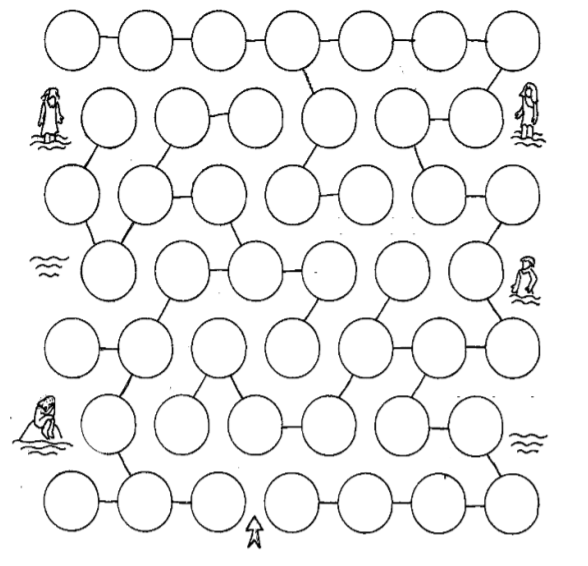 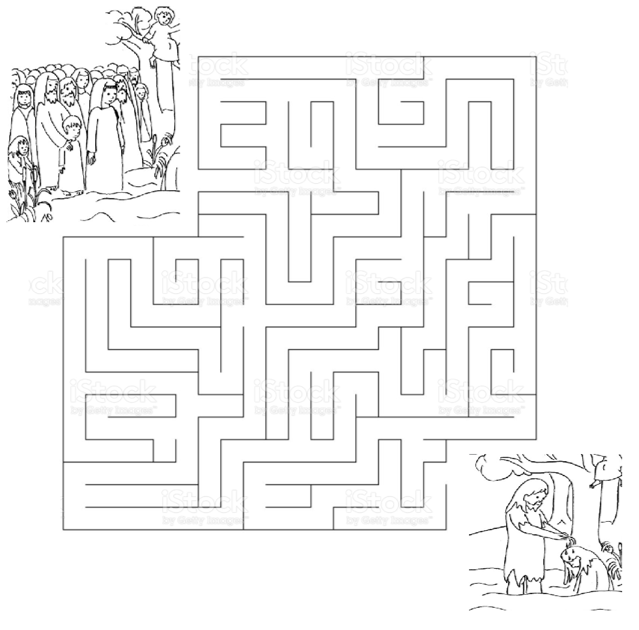 K zamyšlení:Podívejte se na 4 situace na obrázcích. Jak by se děti na obrázcích mohly zachovat, aby druhého potěšily, pomohly mu, udělaly dobrý skutek … ?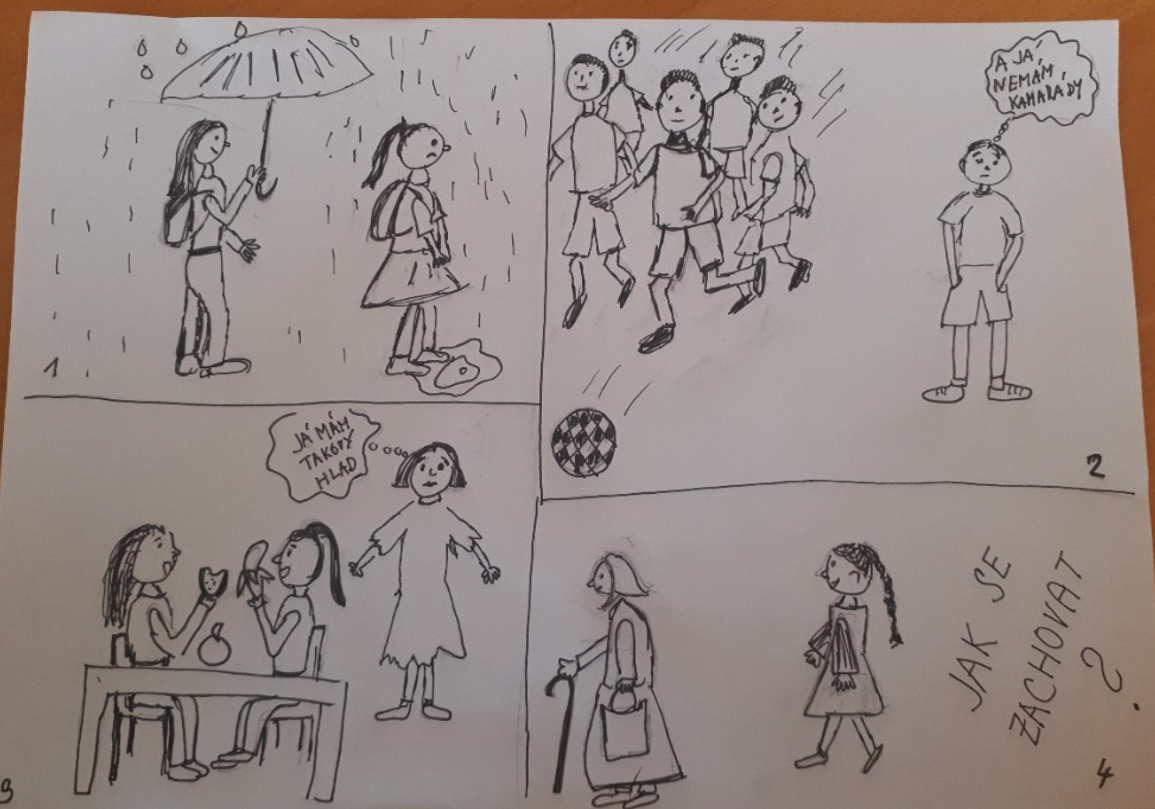 A jedena možnost, jak druhé potěšit, je v silách každého z nás …Zkuste na to přijít v křížovce.Jak se jmenovala Ježíšova maminka?Jak se jmenuje kniha, která je základem křesťanství (a čteme si z ní i o Ježíšovi)?Jak se jmenuje město, ve kterém se Ježíš narodil?Křesťanskou „knihu knih“ (viz bod 2.) rozdělujeme na dva tzv „zákony“. Jak se nazývá ten, ve kterém se píše o Ježíšovi?Jak se jmenoval autor jednoho z evangelií (napovím, že jeho jméno začíná na písmeno „L“)?Jak se jmenoval Ježíšův „pozemský“ tatínek?Kdo se přišel Ježíšovi poklonit k jeslím?Kdo zvěstoval Ježíšově mamince, že se jí narodí syn a dá mu jméno Ježíš?Kolik bylo Ježíšovi let, když se ztratil svým rodičům v chrámě?1.2.3.4.5.´6.7.8.9.